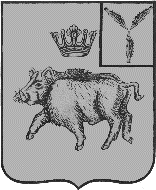 СОВЕТ БАЛТАЙСКОГО МУНИЦИПАЛЬНОГО ОБРАЗОВАНИЯБАЛТАЙСКОГО МУНИЦИПАЛЬНОГО РАЙОНАСАРАТОВСКОЙ ОБЛАСТИ Пятое заседание Совета  четвертого созываРЕШЕНИЕот 17.12.2018 № 32с.БалтайО внесении изменений в решение СоветаБалтайского муниципального образованияБалтайского муниципального районаСаратовской области от 27.11.2018 № 18«О бюджете Балтайского муниципального образования Балтайского муниципальногорайона Саратовской области на 2019 годВ соответствии с Бюджетным кодексом Российской Федерации, Положением о бюджетном процессе в Балтайском муниципальном образовании, руководствуясь статьей 21 Устава Балтайского муниципального образования Балтайского муниципального района Саратовской области, Совет Балтайского муниципального образования Балтайского муниципального района Саратовской области РЕШИЛ:1. Внести в решение Совета Балтайского муниципального образования от 27.11.2018 №18 «О бюджете Балтайского муниципального образования Балтайского муниципального района Саратовской области на 2019 год» следующие изменения:1.1. Абзац 2 пункта 1 изложить в следующей редакции:«-общий объем доходов в сумме 6 903,8 тыс. руб.;»;	1.2. Абзац 3 пункта 1 изложить в следующей редакции:«- общий объем расходов в сумме 6 903,8тыс. руб.;»;1.3. Абзац 4 пункта 1 изложить в следующей редакции:	«- дефицит в сумме 0,00 тыс. руб.».	2. Приложения № 1, 3, 4 к решению изложить в новой редакции согласно приложениям № 1-3.	3. Настоящее решение подлежит опубликованию на официальном сайте администрации Балтайского муниципального района и вступает в силу с 1 января 2019 года.	4. Контроль за исполнением настоящего решения возложить на постоянную комиссию Совета Балтайского муниципального образования по бюджетной политике и налогам.Глава Балтайскогомуниципального образования        	                                         Н.В.Меркер	                    Приложение № 1к решению Совета Балтайского муниципального образования Балтайского муниципального района Саратовской областиот 17.12.2018 № 32    Распределение доходов в бюджет Балтайского муниципального образования Балтайского муниципального района Саратовской области на 2019 годруб.Приложение № 2к решению Совета Балтайского муниципального образования Балтайского муниципального района Саратовской областиот 17.12.2018 № 32    Код бюджетной классификации РФНаименование доходовСумма1 00 00000 00 0000 000НАЛОГОВЫЕ И НЕННАЛОГОВЫЕ ДОХОДЫ6 439 700,00НАЛОГОВЫЕ ДОХОДЫ6 439 700,001 01 02000 01 0000 110Налог на доходы физических лиц2 351 300,001 05 03000 01 0000 110Единый сельскохозяйственный налог279 400,001 06 00000 00 0000 000НАЛОГИ НА ИМУЩЕСТВО3 809 000,001 06 01000 00 0000 110Налог на имущество физических лиц1 244 000,001 06 06000 00 0000 110Земельный налог2 565 000,00БЕЗВОЗМЕЗДНЫЕ ПОСТУПЛЕНИЯ464 100,00,02 02 15001 10 0003 150Дотации бюджетам сельских поселений на выравнивание бюджетной обеспеченности поселений за счет субвенции из областного бюджета256 800,002 02 35118 10 0000 150Субвенции бюджетам сельских поселений на осуществление первичного воинского учета на территориях, где отсутствуют военные комиссариаты207 300,00СОБСТВЕННЫЕ ДОХОДЫ6 696 500,00ВСЕГО ДОХОДОВ6 903 800,00Приложение № 3 к решению Совета Балтайского муниципального образования Балтайского муниципального района Саратовской области        от 17.12.2018 № 32    Приложение № 3 к решению Совета Балтайского муниципального образования Балтайского муниципального района Саратовской области        от 17.12.2018 № 32    Приложение № 3 к решению Совета Балтайского муниципального образования Балтайского муниципального района Саратовской области        от 17.12.2018 № 32    Приложение № 3 к решению Совета Балтайского муниципального образования Балтайского муниципального района Саратовской области        от 17.12.2018 № 32    Приложение № 3 к решению Совета Балтайского муниципального образования Балтайского муниципального района Саратовской области        от 17.12.2018 № 32    Приложение № 3 к решению Совета Балтайского муниципального образования Балтайского муниципального района Саратовской области        от 17.12.2018 № 32    Приложение № 3 к решению Совета Балтайского муниципального образования Балтайского муниципального района Саратовской области        от 17.12.2018 № 32    Распределение ассигнованийРаспределение ассигнованийРаспределение ассигнованийРаспределение ассигнованийРаспределение ассигнованийРаспределение ассигнованийРаспределение ассигнованийпо разделам, подразделам, целевым статьям и видам расходовпо разделам, подразделам, целевым статьям и видам расходовпо разделам, подразделам, целевым статьям и видам расходовпо разделам, подразделам, целевым статьям и видам расходовпо разделам, подразделам, целевым статьям и видам расходовпо разделам, подразделам, целевым статьям и видам расходовпо разделам, подразделам, целевым статьям и видам расходов бюджета Балтайского муниципального образования Балтайского муниципального района Саратовской области на 2019 год бюджета Балтайского муниципального образования Балтайского муниципального района Саратовской области на 2019 год бюджета Балтайского муниципального образования Балтайского муниципального района Саратовской области на 2019 год бюджета Балтайского муниципального образования Балтайского муниципального района Саратовской области на 2019 год бюджета Балтайского муниципального образования Балтайского муниципального района Саратовской области на 2019 год бюджета Балтайского муниципального образования Балтайского муниципального района Саратовской области на 2019 год бюджета Балтайского муниципального образования Балтайского муниципального района Саратовской области на 2019 годНаименование статейразделподразделцелевая статьявид расходовСуммаНациональная оборона02207 300,00Мобилизационная и вневойсковая подготовка0203207 300,00Осуществление переданных полномочий Российской Федерации02039000000000207 300,00Осуществление переданных полномочий Российской Федерации за счет субвенций из Федерального бюджета02039020000000207 300,00Осуществление первичного воинского учета на территориях, где отсутствуют военные комиссариаты02039020051180207 300,00Расходы на выплаты персоналу в целях обеспечения выполнения функций государственными (муниципальными) органами, казенными учреждениями, органами управления государственными внебюджетными фондами02039020051180100189 700,00Расходы на выплату персоналу государственных (муниципальных) органов02039020051180120189 700,00Закупка товаров, работ и услуг для государственных (муниципальных) нужд0203902005118020017 600,00Иные закупки товаров, работ и услуг для обеспечения государственных (муниципальных) нужд0503790003220024017 600,00Жилищно-коммунальное хозяйство053 790 000,00Благоустройство05033 790 000,00Муниципальные программы050379000000003 790 000,00Муниципальная программа «Комплексное благоустройство территории Балтайского муниципального образования Балтайского муниципального района Саратовской области на 2018-2020 годы"050379000322003 790 000,00Закупка товаров, работ и услуг для государственных (муниципальных) нужд050379000322002003 790 000,00Закупка товаров, работ и услуг для государственных (муниципальных) нужд050379000322002403 790 000,00Межбюджетные трансферты общего характера бюджетам субъектов Российской Федерации142 906 500,00Прочие межбюджетные трансферты общего характера14032 906 500,00Межбюджетные трансферты140386000000002 906 500,00Иные межбюджетные трансферты бюджетам муниципальных районов из бюджета поселений и межбюджетные трансферты бюджетам поселений из бюджетов муниципальных районов (для решения вопросов местного значения)140386300003002 906 500,00Межбюджетные трансферты140386300003005002 906 500,00Иные межбюджетные трансферты140386300003005402 906 500,00ВСЕГО6 903 800,00